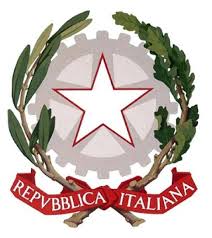                                           Istituto Comprensivo “Pietro Giannone”di Ischitella e Rodi Garganicovia Pepe 65/67- 71010 Ischitella (FG)e-mail:fgic80700v@istruzione.it- pec:fgic80700v@pec.istruzione.it- website:www.icgiannone.gov.ittel.0884996364 – C.M. FGIC80700V – C.F. 84004620716Codice Univoco Ufficio: UF9ARMCRITERI PER LA VALUTAZIONE DELLA DIDATTICA A DISTANZAscuola Primaria  Secondaria La valutazione della partecipazione degli alunni  alla DaD non potrà non tener  conto, come già sottolineato, dei possibili disagi e delle difficoltà derivanti dal funzionamento delle connessioni internet  e del fatto  che, a volte, in una famiglia vi è un solo PC per tutti i componenti. I criteri a cui attenersi sono i seguenti:   Disponibilità alla collaborazione con docenti e compagni Impegno e partecipazione alle diverse attivitàMetodo e organizzazione del lavoroRispetto dei tempi di consegnaCostanza nello svolgimento delle attivitàapprovato dal collegio dei docenti in data…..VOTODESCRITTORE10Partecipa attivamente alle attività di DAD e rispetta i tempi di consegna dei compiti assegnati. Interagisce in modo collaborativo, partecipativo e costruttivo nel gruppo sempre e puntualmente; assolve in modo attivo e responsabile alle attività concordate. L’alunno è sempre disponibile al confronto, spontaneamente chiede aiuto e lo offre. Svolge autonomamente approfondimenti. Non fa mai un uso improprio dei mezzi digitali utilizzati per la DAD. 9Partecipa attivamente alle attività di DAD e rispetta i tempi di consegna dei compiti assegnati. Interagisce in modo collaborativo, partecipativo e costruttivo nel gruppo. Assolve in modo attivo e responsabile alle attività concordate. L’alunno è sempre disponibile al confronto, spontaneamente chiede aiuto.  Svolge anche autonomamente approfondimenti. Non fa mai un uso improprio dei mezzi digitali utilizzati per la DAD.  8Partecipa alle attività di DAD . Consegna i compiti assegnati a volte senza ulteriore controllo. L’alunno interagisce in modo partecipativo e costruttivo nel gruppo.  Assolve in modo  regolare e abbastanza responsabile alle attività concordate.  Non fa mai un uso improprio dei mezzi digitali utilizzati per la DAD.  7Partecipa alle attività di DAD, con particolare riferimento alle discipline di maggiore interesse. Segue con interesse altalenante gli argomenti trattati dai docenti e s'impegna in modo soddisfacente .Assolve alle attività concordate in modo quasi regolare. Non fa  mai un uso improprio dei mezzi digitali utilizzati per la DAD.   6Segue con interesse altanelante gli argomenti trattati dai docenti e s'impegna come può. Partecipa alle attività di DDD, ma non in modo costante. L’alunno mai o molto raramente partecipa alle attività e manifesta le proprie idee. L’alunno, anche se sollecitato, non assolve o comunque assolve solo raramente alle attività scolastiche. L’alunno, anche se stimolato non è regolarmente  disponibile al confronto.Non fa  mai un uso improprio dei mezzi digitali utilizzati per la DAD.   5Partecipa alle attività di DAD, ma non in modo corretto e costante. Raramente partecipa alle attività e manifesta le proprie idee. L’alunno, anche se sollecitato, non assolve o  assolve solo raramente alle attività scolastiche. L’alunno, anche se stimolato non è mai , o comunque lo è molto raramente, disponibile al confronto, a dare e ricevere aiuto. Qualche volta usa in  modo improprio i mezzi digitali utilizzati per la DAD.   4Non segue e non s’impegna, nel maggior numero di discipline, in assenza di motivate giustificazioni. Partecipa passivamente alle attività e non manifesta le proprie idee. L’alunno, anche se sollecitato, non assolve alle attività scolastiche. L’alunno, anche se stimolato è poco disponibile al confronto, a dare e ricevere aiuto. Spesso  usa in modo improprio i mezzi digitali utilizzati per la DAD